Rodos Palace is the Official Hotelfor the 1st WTF World Taekwondo Beach Championships Rhodes 2017 The finest luxury Hotel in Rhodes, Rodos Palace, is the Official Hotel for the 1st WTF World Taekwondo Beach Championships Rhodes 2017. During the 40 years of its glorious history, the Rodos Palace Resort Hotel and Convention Center has established a leading position in the Greek Hospitality Industry through a persistent policy of commitment to fine hospitality and of bracing an excellent reputation. In this 5 star hotel, you will enjoy every minute of our Greek “filoxenia”!All the accommodation fees will be collected directly by the GEM Travel Rhodes.Official Hotel website: http://www.rodos-palace.gr/  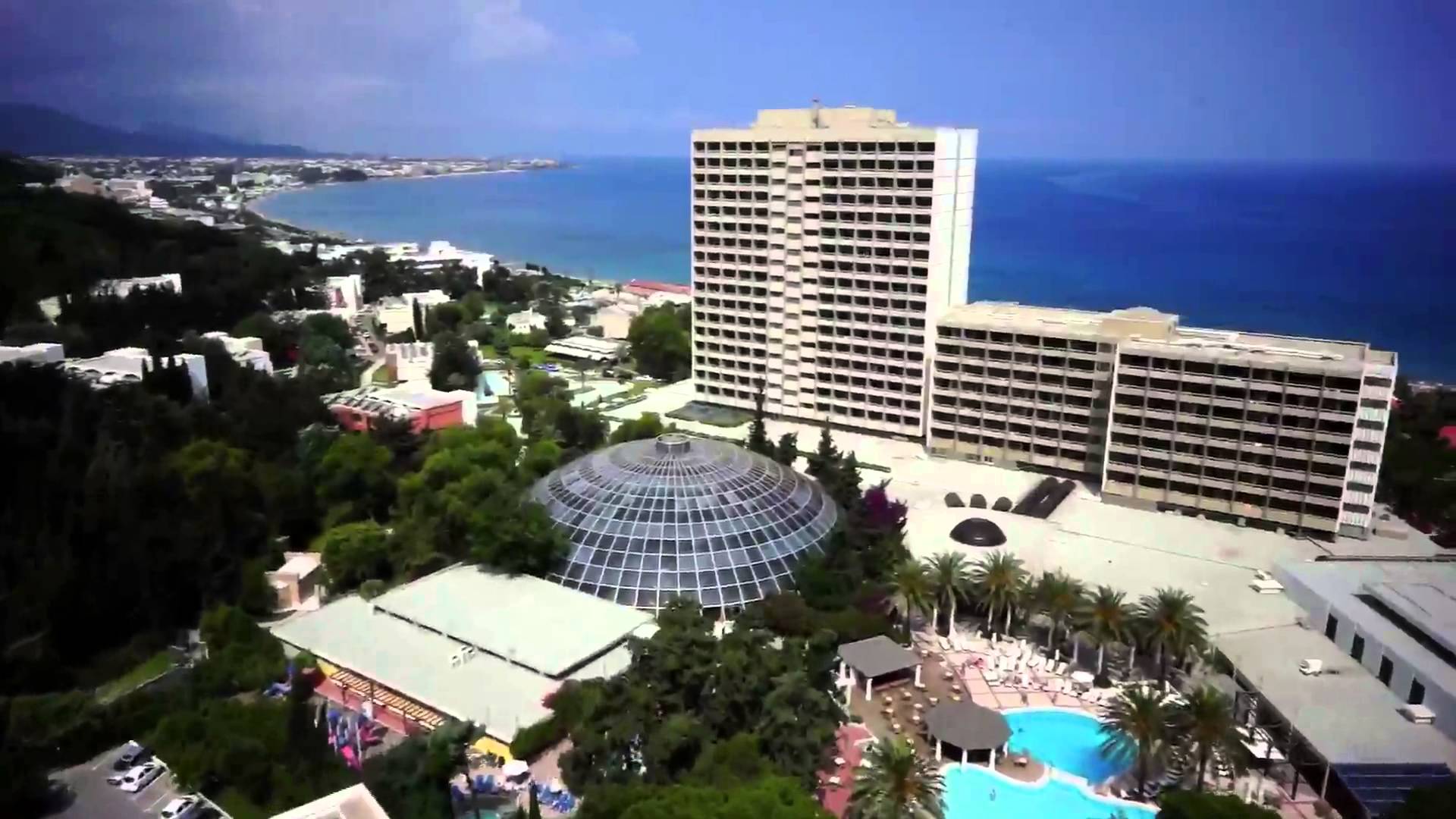 Book your reservationThe following pricings occur to more than one suggestion of hotel per category. Contact GEM Travel Rhodes and exploit a various hotel portfolio to the majestic centre or suburbs of Rhodes city. 5 star hotels All In: 	€ 97 per person per day5 star hotels HB:  	€ 73 per person per day4 star hotels All In: 	€ 47 per person per day4 star hotels HB: 	€ 40 per person per day4 star hotels BB: 	€ 35 per person per day3 star hotels HB:  	€ 35 per person per day3 star hotels BB:  	€ 30 per person per dayNOTICE: For the 3-4-5 star hotels located in the North Region of the Island ( Ixia-Rhodes Town – Kallithea) Transport (Private ) 40€ per way ( up to 4 pax per route)GEM Travel RhodesAvramios PouliasisOperation Manager5TH km Rhodes-Lindos Avenue, 85100 Rhodes-Greece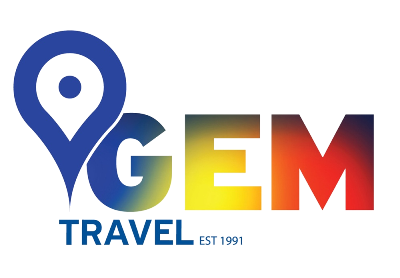 Direct Line: +30 22410-84540Fax : +30 22410-84583Url: www.gemtravel.grEmail: avramios@gemtravel.grMore information about the 1st WTF World Taekwondo Beach Championships will be delivered shortly with the Media Guide release.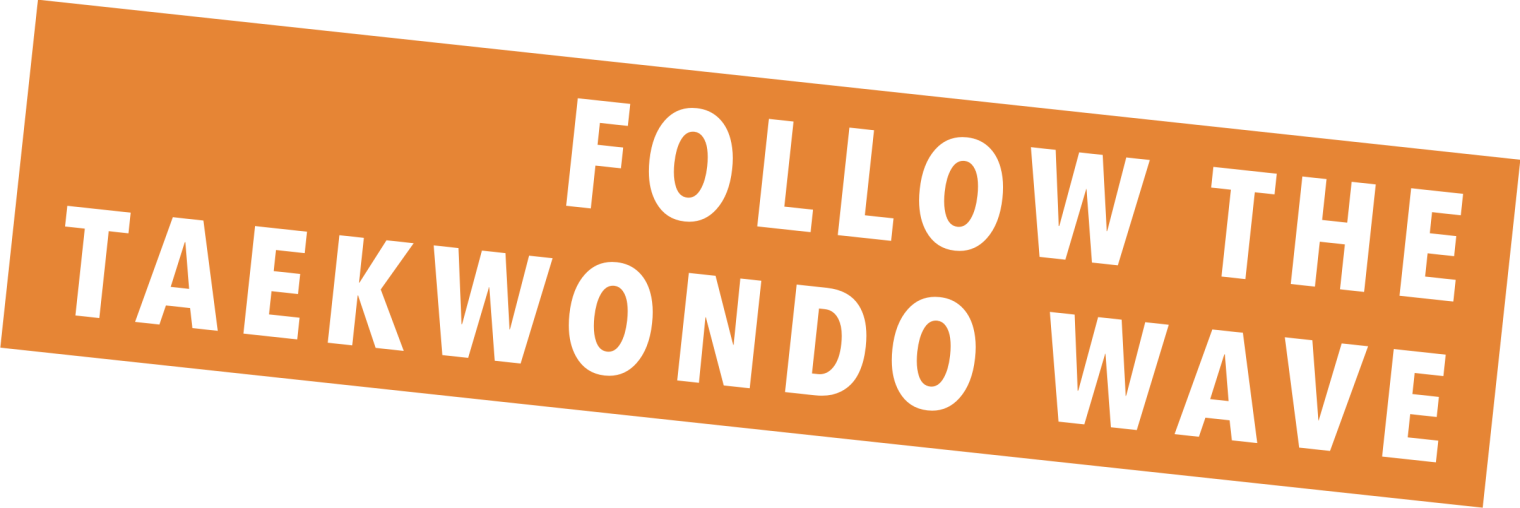 First /Middle NameFamily NameEmailNationalityNumber of contactMediaMedia contactsAIPS Card NumberPassport NumberFirst /Middle NameFamily NameEmailDate of arrivalFlight numberDate of departureFlight numberPassport Number